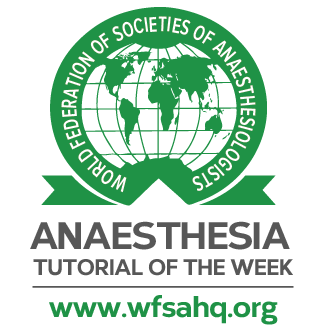 Lista de Verificação de Envio FinalTutorial de Anestesia da Semana.Este formulário só deve ser preenchido depois que o rascunho final do seu tutorial tiver sido concluído e aceito pela equipe editorial. Por favor, não envie este formulário para nós antes disso. O formulário preenchido pode ser enviado para atotw@wfsahq.org ou para o seu editor principal supervisor no conselho editorial da ATOTW. Obrigado por todo seu trabalho!Ao devolver este formulário, você confirma o seguinte:		Você leu e seguiu as Diretrizes de Escrita de Tutoriais do nosso site. Mais especificamente: Enviar manuscrito em documento Word  Enviar tabelas, figuras, imagens em documento separado do Word  Existem 3 a 5 pontos importantes para os “Pontos-chave”  Toda a formatação está correta, conforme descrito nas Diretrizes de Escrita do Tutorial Existem 20 perguntas verdadeiras/falsas  As respostas às perguntas estão corretas e as explicações são fornecidas	O conteúdo deste tutorial é o seu trabalho original, a menos que indicado	Qualquer trabalho que não seja original (por exemplo, figuras / diagramas) tem permissão da fonte original, 	e isso é declarado no tutorial	Este tutorial não foi enviado para publicação em outro lugar	Você concorda com a política de direitos autorais Creative Commons 4.0 da ATOTW e da WFSA	Você concorda em ser contatado no futuro pela ATOTW em referência a este tutorial. Por favor,	informe-nos se o endereço de e-mail que você forneceu não é mais válido.Título do Tutorial: Evidências de Blocos Regionais de Anestesia para Pacientes com Fraturas de QuadrilCategoria principal do tutorial: Anestesia regionalSubcategoria(s) do tutorial (se aplicável): não aplicávelData da apresentação final: 24 de junho de 2022Finalmente, em não mais do que 40 palavras, você poderia fornecer uma breve descrição do que este tutorial cobre. Por favor, inclua uma imagem que você gostaria de aparecer ao lado do seu tutorial quando ele for publicado on-line – isso pode ser uma figura do seu tutorial. (Esta deve ser a orientação da paisagem com uma proporção de comprimento lateral longo para comprimento lateral curto de cerca de 4:3) Imagem: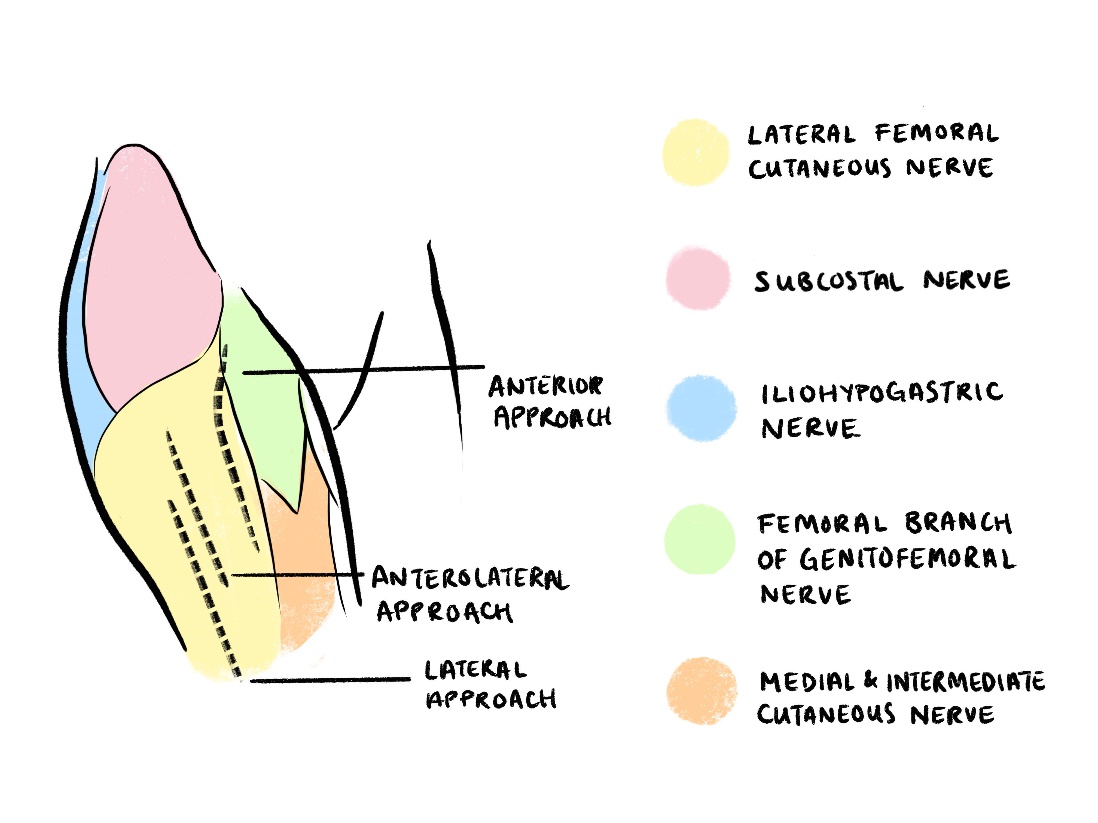 Breve descrição do tutorial:Este tutorial aborda a lógica e as evidências por trás dos bloqueios nervosos periféricos mais comuns usados no cenário de fraturas de quadril. Ele revisa a neuroanatomia relevante do quadril e compara vários blocos em termos de eficácia e risco.Por favor, liste até 8 palavras-chave associadas ao tutorial:Fraturas de quadrilAnestesia regionalBloqueios nervososSegurança do PacienteAnalgesiaBloco Fáscia IliacaBloqueio do nervo femoralBloco PENGSeu nome: Kai ChenSeu endereço de e-mail de contato: kai.chen@kingstonhsc.caE-mail do coautor: christopher.haley@kingstonhsc.caE-mail do editor principal: sucheenng@gmail.comApêndice: Tutorial Categorias/subcategorias: Ciências Básicas Equipamentos e Física Farmacologia Fisiologia Anestesia Cardiotorácica Covid-19 Cuidados intensivos Tópicos Gerais Medicina Intensiva Neuroanestesia Anestesia Obstétrica Anestesia Pediátrica Gestão da dor Segurança do Paciente Bem-estar Profissional Anestesia Regional Outras sub-especialidades